EFEKTIVITAS PELAYANAN BANDUNG COMMAND CENTER DALAM MEWUJUDKAN SMART CITY DI KOTA BANDUNGOleh :FITRIA NINGSIH142010139SKRIPSIDiajukan Untuk Memenuhi Syarat Dalam Menempuh Ujian Sidang Sarjana Program Strata Satu (S1) Pada Prodi Ilmu Administrasi Publik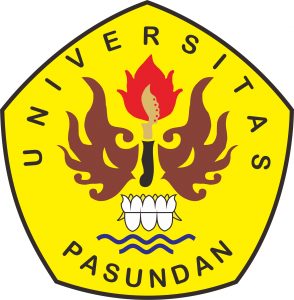 FAKULTAS ILMU SOSIAL DAN ILMU POLITIKUNIVERSITAS PASUNDANBANDUNG 2018